                                      Меню                           по СанПиНу 2.3\2.4.3590-20Приготавливаемых блюдВозрастная категория 7-11 лет                                                                                                        Меню                           по СанПиНу 2.3\2.4.3590-20Приготавливаемых блюд . Возрастная категория 12 лет и старшеПрием пищиНаименование блюдаВес блюдаПищевые веществаПищевые веществаПищевые веществаЭнергетическая ценность№ рецептурыПрием пищиНаименование блюдаВес блюдаБелкиЖирыУглеводыЭнергетическая ценность№ рецептурыНеделя 2День 115.03.2021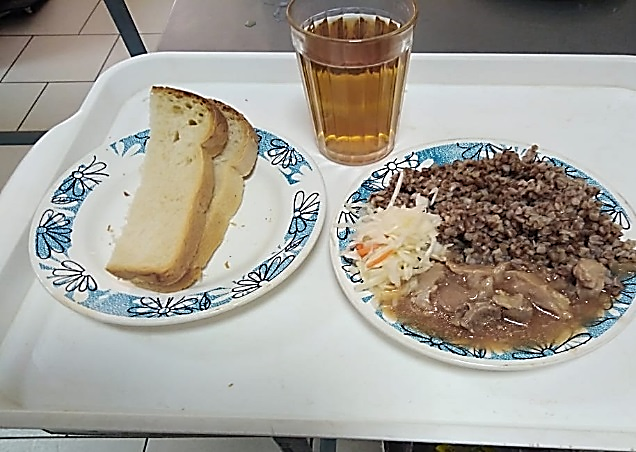 ГорячийзавтракГуляш10014,5516,792,89221,00260ГорячийзавтракКаша гречневая рассыпчатая1508,298,9037,36243,75171ГорячийзавтракХлеб пшеничный402,660,214,0078,00нГорячийзавтракКомпот из смеси сухофруктов2000,660,0932,0175,82349Овощи соленые300,210,030,573,671Итого за день26,3726,0186,83622,17Прием пищиНаименование блюдаВес блюдаПищевые веществаПищевые веществаПищевые веществаЭнергетическая ценность№ рецептурыПрием пищиНаименование блюдаВес блюдаБелкиЖирыУглеводыЭнергетическая ценность№ рецептурыНеделя 2День 115.03.2021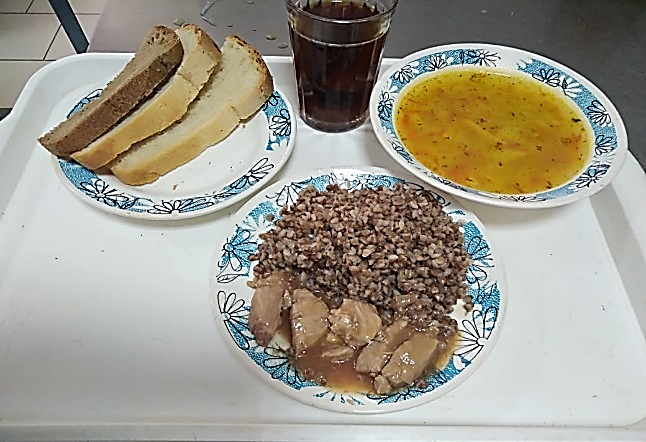 ГорячийОбед с первым блюдомСуп картофельный с рисовой крупой2502,132,8717,42104,482ГорячийОбед с первым блюдомГуляш10015,6710,252,20163,96260ГорячийОбед с первым блюдомКаша гречневая рассыпчатая2000,062,880,1226,62171ГорячийОбед с первым блюдомсок2001,400,4013,9063,5389ГорячийОбед с первым блюдомХлеб ржано-пшеничный207,701,4037,7201нГорячийОбед с первым блюдомХлеб пшеничный553,630,4920,90109,45НИтого за день30,2318,2491,47663,16